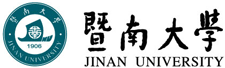 2023年招收攻读硕士学位研究生入学考试试题********************************************************************************************招生专业与代码：045201体育教学 045202 运动训练考试科目名称及代码：体育综合 346考试科目： 体育综合346                                  共 4 页，第 1  页    考试科目：体育综合346                                         共  4 页，第  2 页考试科目：体育综合346                                      共 4 页，第  3 页考试科目：体育综合346                                共 4 页，第 4  页考生注意：所有答案必须写在答题纸（卷）上，写在本试题上一律不给分。 《学校体育学》一、单项选择题（20分，每小题4分，共5题）1 下列哪一项不属于体育活动对学生心理发展的影响（     ）。A.促进智力发展B.促进情绪情感的健康发展C.培养坚强的意志品质D.形成良好运动习惯2 《学校体育工作条例》于（     ）经国务院批准，由国家教委和国家体委正式发布施行，自发布以来一直是我国学校体育工作发展的主要依据和有力保障。A.1990年2月B.1990年3月C.1990年4月D.1990年5月3 体育与健康课程是学校教育落实（     ）指导思想的主要途径。A.“健身第一”B.“健康第一”C.“体育强国”D.“增强体质”4 下列哪一项不是体育教师教学基础素养的评价内容（     ）。A.体育教师专业知识掌握情况的评价B.体育教师职业道德的评价C.体育教师体能的评价D.体育教师教育科研能力的评价5 体育与健康实践课不包含（     ）。A.健康课B.复习课C.新授课D.综合课二、简答题（50分，每小题10分，共5题）1.简述在体育教学中，运用讲解法时应注意的事项。2.简述学校体育在教育中的地位与作用。3.简述课外体育活动的概念及其意义。4.简述体育教学内容选择的依据与原则。5.简述体育教学组织形式的概念与类型。三、论述题（30分，共1题）1.基于对动作技能形成规律的理解，以一个运动项目的某项技术学习为例，论述该运动项目技术在动作技能形成的泛化、分化和自动化阶段的教学任务和教学特点。（运动项目举例可以选择篮球、排球、足球、网球、羽毛球、乒乓球、田径、游泳、武术、体操）《运动生理学》一、单项选择题（20分，每小题4分，共5题）1投掷运动员的器械出手速度属于（     ）。A.反应速度B.位移速度     C.动作速度D.速度耐力2影响最大吸氧量的中央机制是（     ）。A.肺通气功能B.肌肉血流量  C.肌肉利用氧的能力              D.心脏的泵血3对动脉血压变化较敏感的感受器位于（     ）。A.颈动脉窦和主动脉弓B.颈动脉体和主动脉体                C.心肺压力感受器D.以上都不是4一般情况下，在一次训练课中力量练习的顺序是（     ）。A.大肌群训练在先，小肌群训练在后   B.小肌群训练在先，大肌群训练在后C.大、小肌群训练不分前后           D.以上都不是5在技术教学中，教师借助简短的判断性语言强化正确动作，是发挥了（     ）。A.第一信号系统的作用           B.第二信号系统的作用C.感觉系统的作用               D.运动系统的作用二、简答题（50分，每小题10分，共5题）1.用生理学的知识试述运动前做准备活动的益处。2.简述基础代谢率的影响因素。3.举例说明心率在运动实践中的应用。4.简述肾上腺素的生理作用，以及运动对其的影响。5.简述肌纤维类型与运动的关系。三、论述题（30分，共1题）1.张先生62岁，身高168 cm，体重82 Kg，平时缺乏运动健身习惯，请根据张先生的情况为其制定有氧耐力的评价方法。《运动训练学》一、单项选择题（20分，每小题4分，共5题）1 程序训练法基本特点不包括（     ）。A.系统化B.定性化C.程序化D.菜单化2 比赛过程可人为中断的比赛训练法是（     ）。A.教学性比赛法B.检查性比赛法C.模拟性比赛法D.适应性比赛法3 综合评定训练负荷时，以下表述不正确的是（     ）。A.在评定周期性运动负荷时，主要对血红蛋白、血尿素和血清ck等指标进行测定，以血乳酸为辅助指标B.在评定短时间内的运动负荷时，一般主要测定血红蛋白和血尿素，同时以尿蛋白和血清ck作为辅助指标C.在评定阶段性运动负荷时，主要对血红蛋白、血尿素和血清ck等指标进行测定，以血乳酸为辅助指标D.在评定短时间内的运动负荷时，一般主要测定血乳酸和血尿素，同时以尿蛋白和血清ck作为辅助指标4 运动员的竞技状态通常会经历的阶段中，不包括（     ）。A.基础与适应B.发展与提高C.优化与保持D.减退与调整5 变换训练法不包括（     ）。A.负荷变换训练法B.内容变换训练法C.环境变换训练法D.形式变换训练法二、简答题（50分，每小题10分，共5题）1.简述力量耐力的训练方法。2.简述PNF拉伸法及其训练实践应用。3.简述运动技术的构成。4.简述运动员心理训练的基本要求。5.以排球正面下手发球为例，简述陈述性运动知识。三、论述题（30分，共1题）1.以某一运动项目为例，论述速度素质及其训练。